Муниципальное бюджетное общеобразовательное учреждение«Нововикринская средняя общеобразовательная школа»Каякентского района Республики ДагестанВсероссийский конкурс экологических проектов « Волонтеры могут все»Номинация:  Пойдем экологическими тропамиПроект«Заповедные места Каякентского заказника»                              Подготовила:                                                                  Абдулкеримова Алина Курбановна                                    ученица 11 класса                                                            МБОУ «Нововикринская СОШ»                              Руководитель:                                                           Гаммаева Курбанкиз Гасановна                                  учитель биологииНовые Викри2021г.СодержаниеВведение…………………………………………………………………….3Экологическое воспитание  в заповедных местах………………………..4Беседа «Правила поведения в заказнике»…………………………………5Остановка « Каякентский заказник»………………………………………6 Остановка на водно-болотном угодье  озера Аджи………………………7Фотоконкурс…………………………………………………………………9Заключение…………………………………………………………………..9Литература………………………………………………………………......10Приложения………………………………………………………………11-122ВведениеПрекрасен мир, который нас окружает, прекрасна природа в любой точке нашего земного шара, несмотря на то, что она очень не похожа и разнообразна. Человек издавна восхищался твореньями, которые создала природа: удивительными растениями и животными. Жизнь всех людей неразрывно связана с природой: из окружающей среды люди получают кислород, продукты питания, сырье для промышленности, лекарство и многое другое. Но, к сожалению, человек не всегда задумывается о бережном отношении к природе.Усилившийся в последнее время антропогенный пресс на природный объекты, вызывает серьезную обеспокоенность в научных и общественных кругах,  населения нашей страны.Одним из основных условий сохранения природы является знание в лицо охраняемых  объектов, как растений, так и животных.Актуальность проекта заключается в том, что в экскурсиях в отличие от учебных занятий в школе, дети учатся удивляться природе, отзываться на её красоту, учатся милосердию, ощущению себя частичкой природы, гуманного отношения к природе, ответственного отношения ко всему живому.                                                           Пора бы человечеству понять,                                                           Богатства у Природы отбирая,Что Землю нужно тоже охранять:                                                               Она, как – мы, такая же – живая!Цель: -изучить многообразие животного и растительного мира Каякентского заказника; -сформировать реалистическое представление об обитателях заказника, а также повысить уровень экологической и природоохранной грамотности.Задачи:развивать у детей познавательный интерес к изучению родного края;познакомить учащихся с условиями жизни обитателей Каякентского заказника;способствовать углублению и обогащению имеющихся знаний о природе родного края;научить учащихся любить и беречь природу родного края.3Методы исследования:изучение литературы,изучение интернет ресурсов,описание.Вид проекта: познавательно – информационный, коллективный.Материально- технические ресурсыкарта России, презентации о заказниках Дагестана,карта территории Каякентского заказника,  знаки и правила «Поведение на территории заказника»,Красная Книга Дагестана.Экологическое воспитание в заповедных местахКаякентского заказникаНа основе полученных  знаний экологические мероприятия  должны помочь найти пути  для решения   поставленных  целей и задач.Во время экскурсии,  попадая в реальность учащиеся принимают правильные решения и  имеют относительную свободу выбора,  зависящая от их уровня культуры, целей и мотивов их деятельности. В процессе экологического воспитания в экскурсии действуют мероприятия познавательного и природоохранного характера.Дети научаться любить окружающую среду через живое общение с ней, через беседы, через восприятия. Научаться сопереживать ее бедам из-за антропогенного характера, грамотно защищать  ее и бороться  за  сохранение (через практическую общественную и природоохранную деятельность).4Основные направления деятельности по экологическому воспитаниюБеседа «Правила поведения в заказнике»Лозунгом сегодняшнего мероприятия будет «Сохраним природу вместе».Мы часто с вами говорим о правилах поведения в школе, в столовой, о культуре общения, о правилах вежливости.Сегодня поговорим о правилах поведения в природе и заказнике.В целях сохранения и поддержания существующей необходимой для обитания диких животных естественной среды обитания на территории заказников  запрещается:1. Отлов певчих и декоративных птиц. 2. Ловля рыбы в лесных озерах и болотах. 3. Разорение гнезд птиц, разрушение жилищ животных, а также полезных     насекомых. 4. Устанавливать палатки вне палаточного лагеря, разведение огня.55. Проезд и проход посторонним лицам на территории заказников вне дорог общего пользования. 6. Нахождение на территории заказников без разрешения органов охот- надзора.7. Находиться с любым видом оружия, капканами, сетями и другими орудиями охоты без разрешения.8. Выпас домашних животных на лесных массивах заказника, а также прогон скота вне дорог общего пользования. 9. Выжигание растительности, повреждение аншлагов, сброс производственных и бытовых отходов вне специально отведенных мест. 10. Вырубка кустарников и деревьев, находящихся на территории заказника.11. Использование и хранение ядохимикатов. 12. Всякая иная деятельность, если она причиняет вред среде обитания диких животных.Остановка «Каякентский заказник»(Информация об объекте)В Республике Дагестан Каякентский район входит в число наиболее крупных районов, включая в себя береговую линию Каспийского моря. Обладает уникальным природным комплексом. На его территории с 22.09.1972 года создан государственный охотничий заказник республиканского значения «Каякентский». (см.Приложение 1)На сегодняшний  день площадь территории выделенная под заказник составляет 14,5 тыс га, а до 2002 года его площадь составляло 27,3 тыс га почти в два раза превышало чем современная территория. Большая часть территории занимают поля, а примерно 2,4 тыс га принадлежат лесным угодьям.  Целью его создания является сохранение и воспроизводство редких видов животных и растений, многие из которых занесены в Красную книгу не только Республики Дагестан, но и Российской Федерации. На территории заказника Каякентский введен особый режим охраны. Запрещены любые действия на охраняемой природной территории, которые могут нанести ущерб природному сообществу в целом.Знакомство с  животным миром Каякентского заказникаНа засушливых участках заказника встречаются виды, характерные  для степных и полупустынных сообществ-средиземноморская черепаха, смирный и ошейниковый эйренисы, кошачья змея. Здесь также встречаются обитатели разных природных зон, такие как кабан, лисица, волк, каменная куница, ласка, заяц русак. 6На более увлажненных участках заказника, где растет широколиственный лес,  встречается косуля, рысь, дикий кот, лесная соня.  Из птиц дрозды,  лесной конек, зяблик, дятлы ястреб-тетеревятник ястреб перепелятник филин ушастая сова обыкновенный канюк. В кустарниковых зарослях, особенно по окраинам зерновых полей, можно встретить серую куропатку, фазана.Знакомство с растительным миром Каякентского заказникаБлагоприятные природные условия Южного Дагестана способствуют развитию реликтовой растительности на территории заказника. Для заказника приводится более 90 видов реликтовых растений, среди которых 22 вида древесных, 15-кустарников, 5-лиан, 9-папоротников и 38 видов многолетних трав. К древним реликтам относятся клен светлый, клен гирканский, мушмула германская, тамус обыкновенная, лук странный, ясменник белокрылый, подмаренник  душистый и другие. Из травянистых растений к реликтам относятся воронец кистистый, спаржа мутовчатая, подмаренник душистый, папоротники и орхидеи.Немало видов флоры заказника занесено в Красную книгу Дагестана: лилия однобратственная, мерендера трехстолбиковая, тюльпан Биберштейна, примула Воронова, лук медвежий, виноград лесной.Остановка  на водно - болотном угодье «Озера Аджи»(Информация об  объекте)Озеро Аджи является  очень значимым  объектом для моего края  и уникальным водным ресурсом для водоплавающих птиц. Озеро Аджи входит в состав Папасского охотничьего угодья и является своего рода жемчужиной полупустынных ландшафтов Прикаспийской низменности, сформировавшейся еще в древние времена. Водный объект является ключевой орнитологической территорией международного значения, так как через него проходит крупнейший в России пролетный путь западно-каспийских мигрантов. Миграционный путь птиц очень длинный и трудный, проходит от туманного Альбиона, далее через всю Россию, Северо-Западную Индию и Африку. На озере Аджи птицы проводят в среднем около двух недель. Такие водные объекты играют решающее значение для них, так как предоставляют им кормовую базу и места отдыха. В связи с этим, прежде всего, необходимо восстанавливать гидрологический режим таких водных объектов, а все остальное « природа сделает сама».  7По  географическому положению озеро Аджи расположено в южной части Дагестана на  побережье Каспийского моря. Северная граница водно-болотного угодья проходит примерно в 8 км южнее с. Новокаякент,  южная  граница проходит  примерно в 8 км северо-восточнее с. Джемикент.Озеро Аджи – это естественный постоянный солоновато-водный (опреснённый) водоём лагунного происхождения.  Длина озера составляет около 5 км, средняя ширина-около500м. Глубина озера не превышает 2,2м и в среднем составляет 1,4-1,6м.Площадь обвалованной части озера составляет 520га, а вместе с прилегающими мелководьями достигает  до 600 га. Дно водоёма глинисто –илистое. Источники водоснабжения озера – отводки Самуро-Дербентского канала, река Уллучай и оросительные каналы  трансформированного русла реки Башлычай. Водоём не имеет естественного стока, а соединенный с морем канал не обеспечивает  ему прочности. Качество воды в озере низкое. В летний период  водоём сильно прогревается и обильно зарастает подводной растительностью, что нередко приводит к  заморным  явлениям. Растительный мир не так широко изучен по сравнению с  птицами. Из наиболее встречаемых растений – это  отдельные деревья или разреженные заросли лоха серебристого и тамарикса, местами  также встречаются держидерево, боярышник, крушина Палласа, ежевика, тутовник дикий и др. Большая часть сухопутной территории угодья занята  злаково-полынными комплексами с преобладанием полыни таврической. Характерно обилие древовидных солянок на более засоленных участках и зарослей тамариксов по берегам водоёмов и оросительных каналов. Разнообразие местообитаний и обилие кормовых ресурсов в угодье делают его очень привлекательным для самых разных экологических групп гнездящихся и мигрирующих птиц. Среди которых много редких видов. Всего здесь зарегистрировано 263вида птиц, из которых 116 видов  гнездятся. Сюда на зимовку прилетают птицы даже из Европы, причем занесенные в Красную книгу России (белоглазая чернеть, савка султанка). При перелёте на озере делают остановку  кудрявый и розовый пеликаны, большой и малый бакланы, все виды цапель, лебеди, гуси (серый, белолобый, пискулька), речные и нырковые утки, чайки, крачки, многие виды куликов. Последние годы здесь появился новый гость под названием розовое фламинго, ранее только который встречался в Аграханском заливе и в Сулакской лагуне. Через прилегающие к озеру полупустынные участки пролетает большое количество хищных птиц (канюк, осоед, тетеревятник, перепелятник, 8сапсан, балобан, чеглок, степная и обыкновенная пустельга, степной орёл, большой и малый подорлики), серый журавль и журавль-красавка. Окрестности угодья являются местом массового весеннего и осеннего пролёта и остановки стрепета. Помимо птиц здесь встречаются редкие, а также обитающие на краю своего ареала виды пресмыкающихся, такие как средиземноморская черепаха и ошейниковый эйренис. Из  млекопитающих на территории обитают волк, шакал, лисица, заяц-русак, большой тушканчик, полевка, ондатра. В водах этого озера водятся: вобла, сазан, карп,  красноперка,  толстолобик, белый амур.Фотоконкурс «Природа. Вчера. Сегодня. Завтра»   (см.Приложение 2)В фотоконкурсе участвуют все желающие, и проводится по трем номинациям:1.	«Природа и человек» (гармония природы и человека)2.	«Мир пернатых и зверей»3.	«Экология вокруг нас»ЗаключениеНесомненно, что и Красная книга, и заповедники, и национальные природные парки очень нужны для охраны живой природы в любой стране мира. Но еще важнее - это ответственность за природу, которую несет каждый человек. Давайте бережно относиться ко всем без исключения животным и растениям, а на природе придерживаться правила трех «не»: не шуметь, не сорить, не уничтожать. Мы не допустим, чтобы редкие виды животных и растений исчезли с лица земли!9 ЛитератураБаник М.В., Джамирзоев Г.С., Атемасов А.А., Гончаров Г.Л. Гнездящиеся водоплавающие и околоводные птицы озера Аджи (Республика Дагестан, Россия) // Там же, Казань, 2001. С. 66-67.Ю.А. Яроменко, Р.А Муртузалиев, Е.В. Ильина. Заповедные места Дагестана (экологический очерк биоценозов особо охроняемых природных территорий).-Махачкала:Радуга-1,2004-96 с.Интернет-ресурсы1.  Водно-болотные угодия Россииhttp://www.fesk.ru/wetlands/353.html2.  Гнездящиеся водоплавающие и околоводные птицы озера Аджи   (Республика Дагестан, Россия) https://cyberlenhttps://pravoved.ru/http://www.pyatigorskgid.ru/10 Приложение №1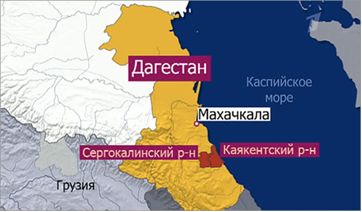 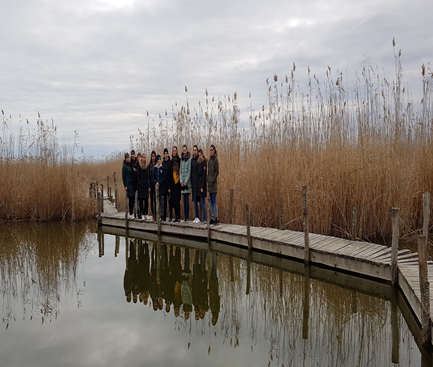    Карта  Каякентского района                                 Члены кружка «Юные биологи»   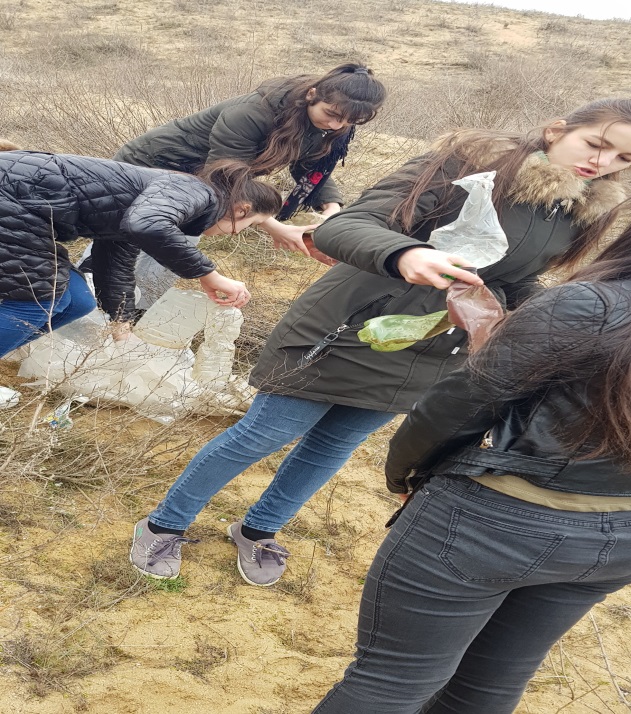 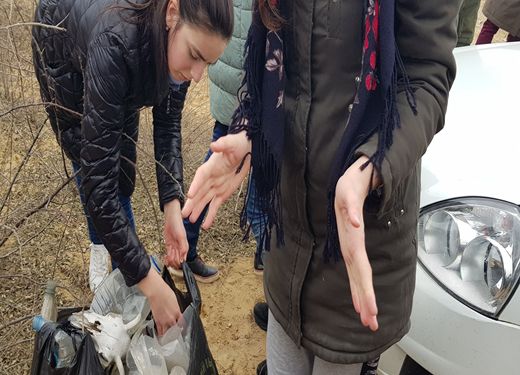          Сбор мусора во время очередной экскурсии на озеро Аджи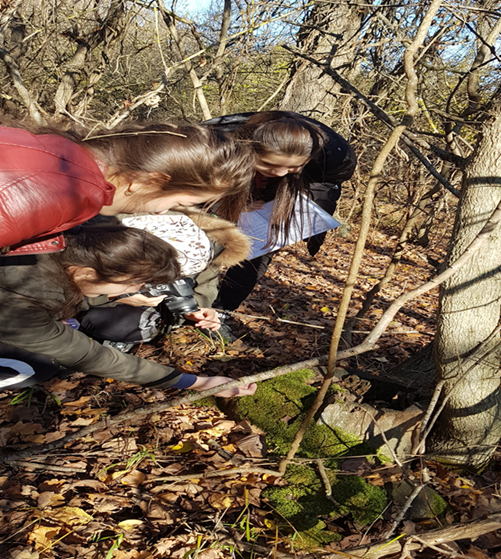 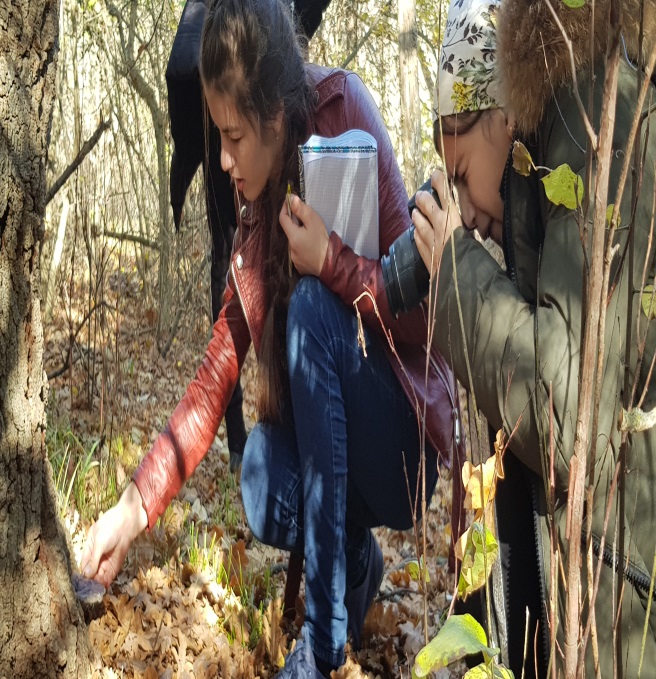 Члены кружка «Юные биологи» берут пробы коры деревьев Каякентского заказника 11                                                                                                                Приложение № 2Работы учащихся фотоконкурса «Природа. Вчера. Сегодня. Завтра»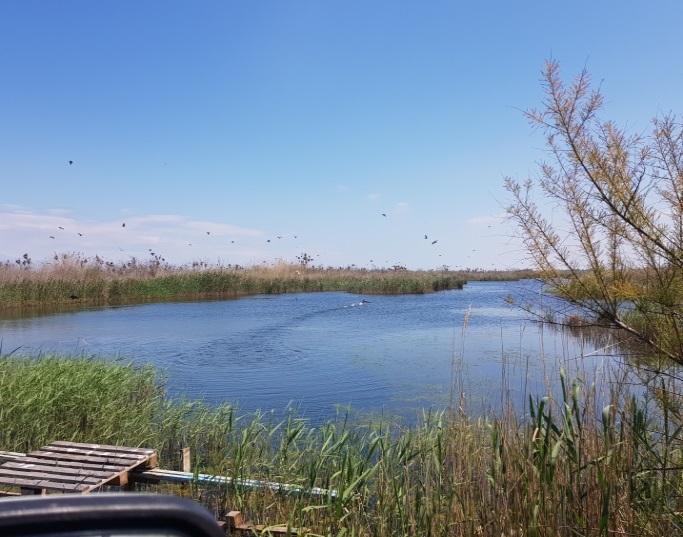 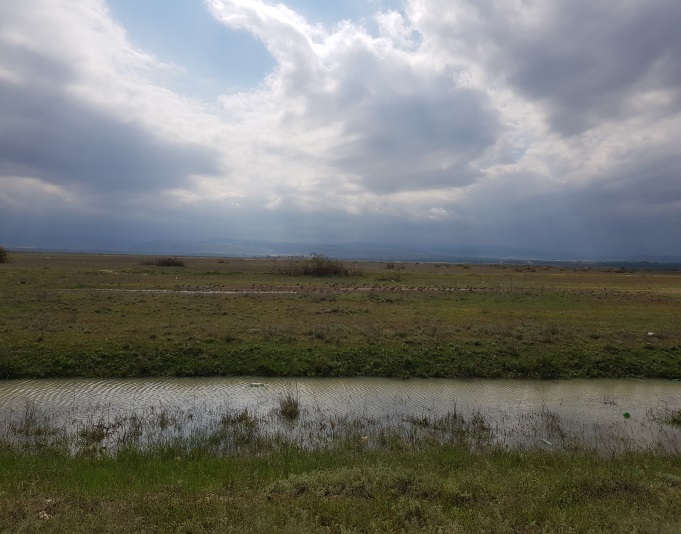 Номинация:«Природа и человек»                   	Номинация:«Экология вокруг на»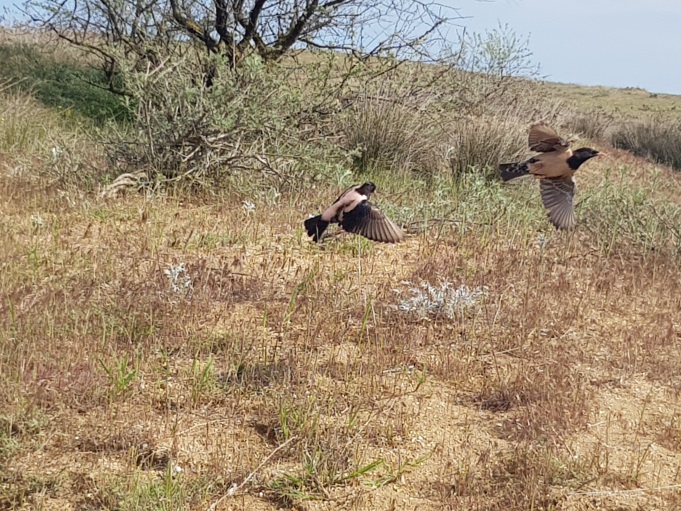 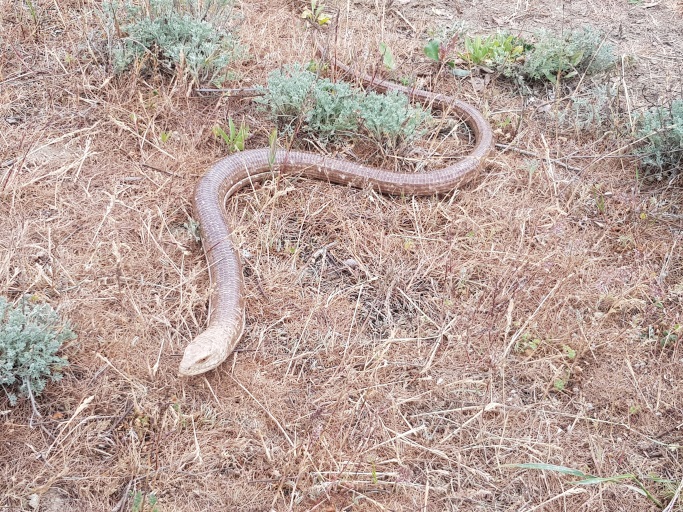 Номинация: «Мир пернатых и зверей»      Номинация: «Мир пернатых и зверей»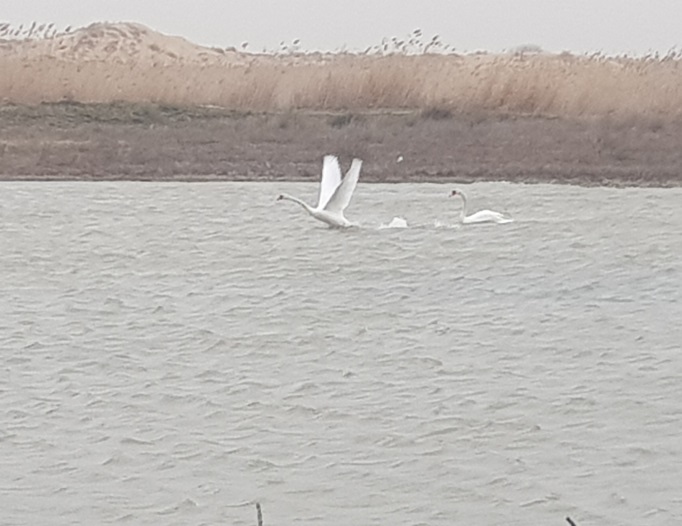 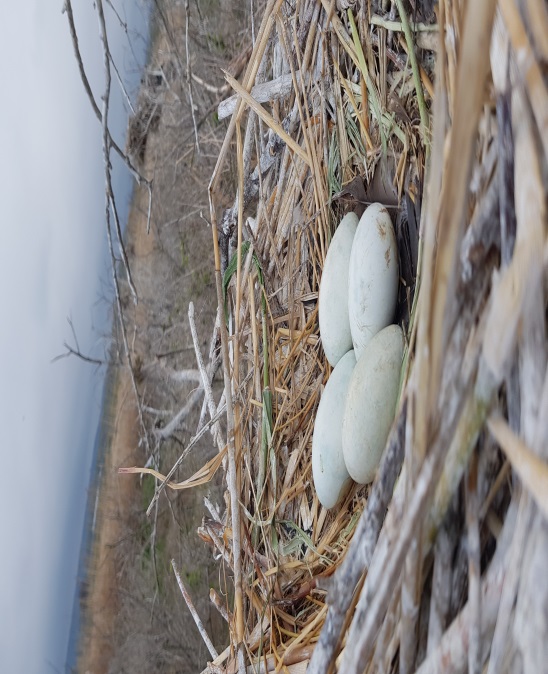 Номинация: «Мир пернатых и зверей»        Номинация: «Мир пернатых и зверей»12                                                                                          Направление ФормыФормы работыОжидаемый результат           Эколого-просветительское(познавательное)Час природы (беседы)лекции,практические занятия,экскурсии,игры,викторины, мониторингиУсвоение теоретических ипрактических экологическихзнаний; формированиеубеждений необходимостиберечь природу; расширениекругозора.Общественно-полезноеТрудовые десанты,операции по уборкетерритории лагеря,конкурсы поделок изприродного материала.Приобретение трудовыхнавыков.ПриродоохранноеТворческие дела:конкурсы, рисунки,плакаты, песни, стихи,акции, экологическийвестник, экодизайн.Развитие творческихспособностей, выставкикомпозиций из природногоматериала и бытовыхотходов.